CA5 – Pagination for seev.031, 035, 036Change in GMP1Pagination and Linkages for multi-parts MT564  MT 568 Announcements.For longmessages for which the length would overcome the  on SWIFTNet FIN, a pagination mechanism is available through the use of the 28E  present at the top of messagesThis could occur for instance if there are 10s or 100s of different options to choose from within a given event or if a long list of 100s or 1000s of account and account owners must be provided or if very long narrative text must be provided.In this case, accounts or options or long narrative information could eventually be split amongst several multi-parts linked messages. The splitting of the information contents should follow the following guidelines: If sequence B has too much account information (i.e. account bulking - many accounts repetitions seq. B2) Fill the with all A, D, E and F sequences and add as many B sequences that can fit, and send all A, D, E and F sequences as in the first plus the additional B sequences in the )  If sequence E has too much options information (many Options present) fill the with all A, B, D and F sequences and add as many E sequences that can fit, and (i.e. seq. A+B+D+E1+F)send all A, B, D and F sequences as in the first plus the additional E sequences in the next MT564(s) (i.e. seq. A+B+D+E2+F followed by A+B+D+E3+F etc…). If there are both too much accounts repetition and options information, it is recommended not to bulk on an account level.The Page Number field (:28E:Page Number/Continuation Indicator in MT 564 sequence A must start at page “1” and must be incremented by 1 for each subsequent page.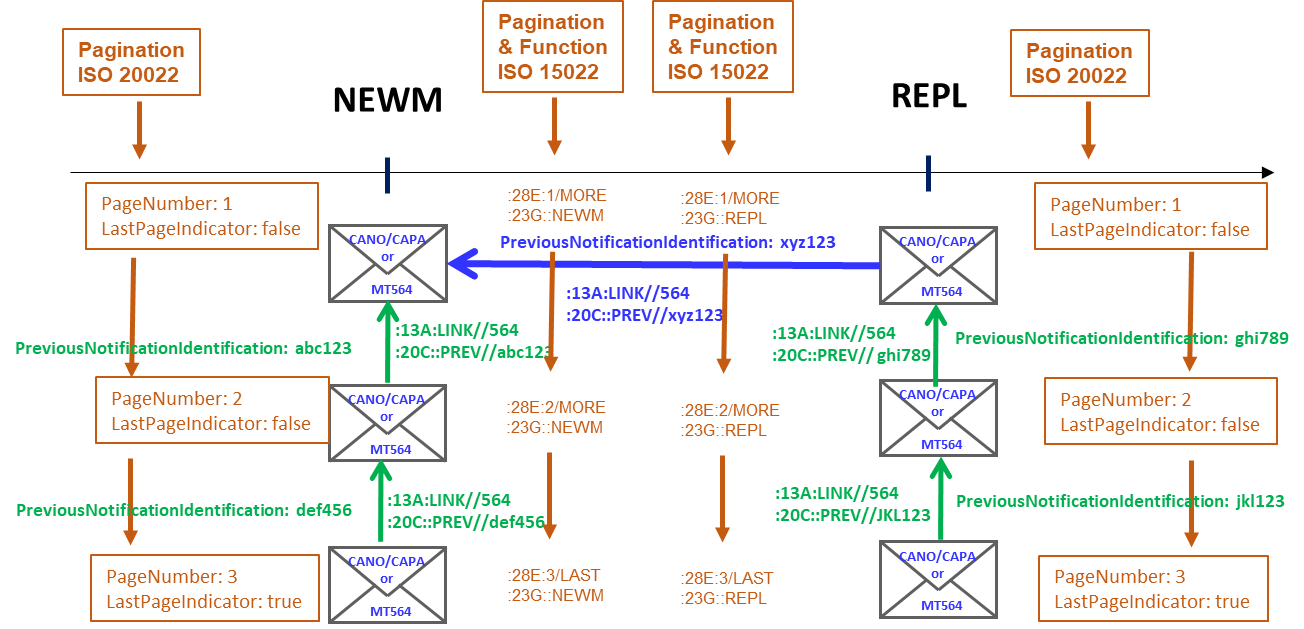 Scenario  - One MT564 with Multiple Linked MT568The MT564 message and the first MT568 in the chain of multi-parts MT568 must be linked via the CORP reference (i.e. forward link as illustrated below with red arrows) –. All MT568 messages that are part of the multi-parts MT 568 chain must all be linked via the PREV reference to their linked MT564 (i.e. backward link as illustrated below with green arrows) – as per section 3.7.3 MP.All MT 568 in the chain of multi-parts MT568 are linked through the use of the Pagination (28E) field (as illustrated below with orange arrows)A MT564 REPL or REPE must be linked to the previous MT 564 sent via the PREV reference (as illustrated below with a blue arrow) – as per section 3.7.2 MP.MT 568 REPL or REPE messages that are part of the multi-parts chain of MT568 must NOT link back to the MT568 chain sent previously.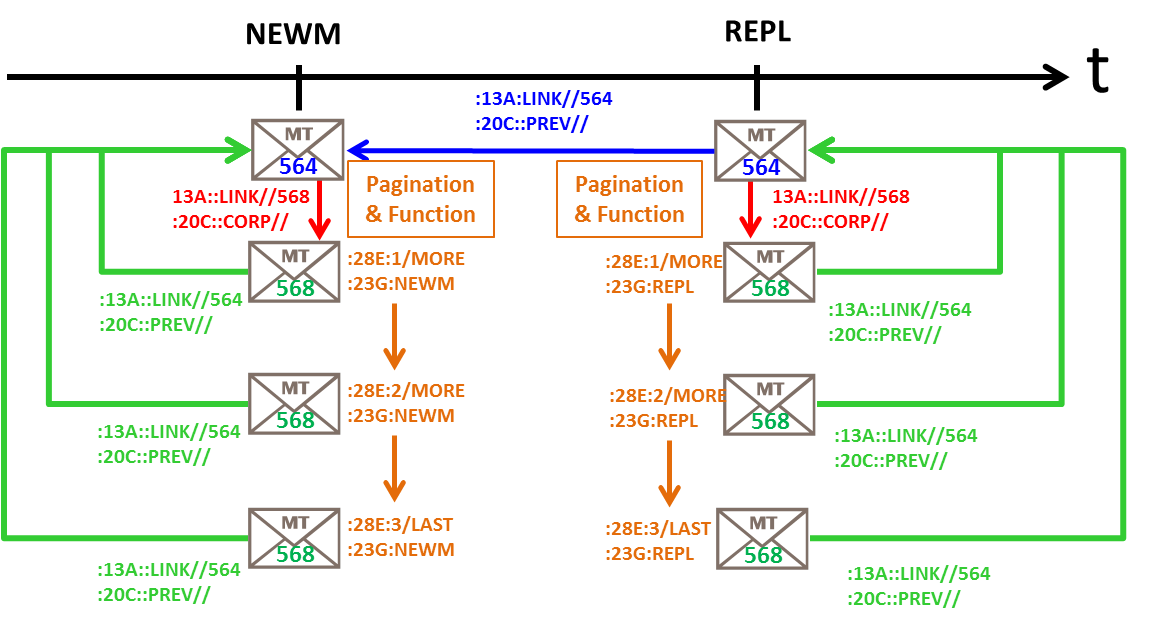 Linkage Scenario  – Multiple Linked MT564 with Multiple Linked MT568The only difference between this scenario  and the previous scenario is the addition of the multi-parts chain of MT564. All guidelines provided for scenario 1 also apply in this case.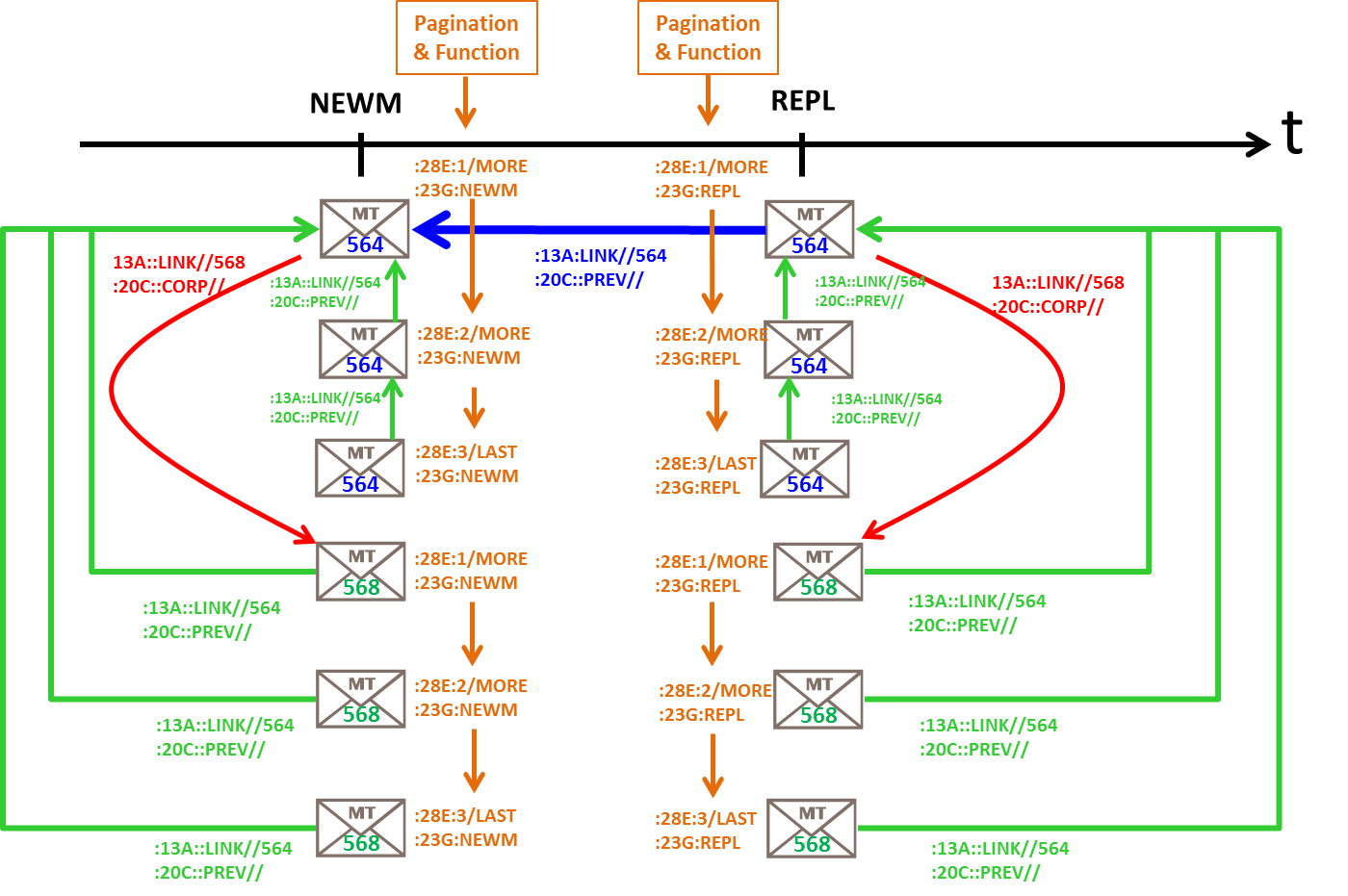 ISO 15022 ISO 15022 ISO 20022ISO 20022ISO 20022MT 564 / A / 28EMT 564 / A / 28EDecision DateImplement. DateImplement. DateUpdate DateOpen Item Ref.Aug. 2011Nov. 2012Nov. 2012. 202CA232, CA485ISO 15022 ISO 15022 ISO 20022ISO 20022ISO 20022MT 564 / A / 28EMT 564 / A1 / 13A / LINKMT 564 / A1 / 20C / PREVMT 564 / A / 28EMT 564 / A1 / 13A / LINKMT 564 / A1 / 20C / PREVNANANADecision DateImplement. DateImplement. DateUpdate DateOpen Item Ref.May. 2015Nov. 2015Nov. 2015CA297